Please indicate your choice 
Would you like a shift of your regular pickup day?☐yesIf yes: shift to? Please mention your preferred dateDo you have extra closing days on which distribution is provided and not needed?☐yesIf yes:  Please mention the dateDo you want a pickup of your international shipments on  1/05/2019? 
*additional delivery cost☐yes If yes: please mention pickup time + volumeDo you want a pickup of your international shipments on  15/08/2019? 
*additional delivery cost☐yesIf yes: please mention pickup time + volumeDo you want a pickup of your international shipments on  1/11/2019? 
*additional delivery cost☐yesIf yes: please mention pickup time + volumenox NightTimeExpressZandvoortstraat 16B-2800 MechelenTelefoon +32 (0)15 298570Fax + 32 (0)15 298509Email dsn@nox-nighttimeexpress.be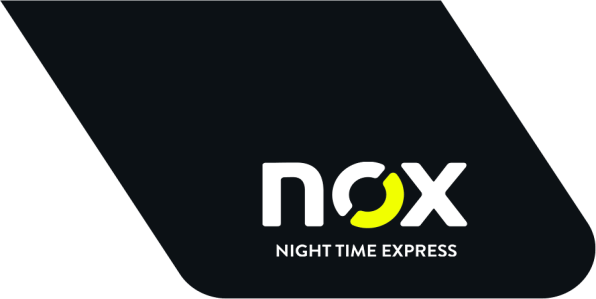 REPLY CARDCLOSING DAYS 2019Your data 
Company 
Address of pick-upName contact Your data 
Company 
Address of pick-upName contact 